He aha hoki tērā rākau?He maha ngā momo rākau rerekē kei roto i ngō tātou ngahereMe pēwhea tātou e tautuhi ana i tēnā rākau, i tēnā rākau?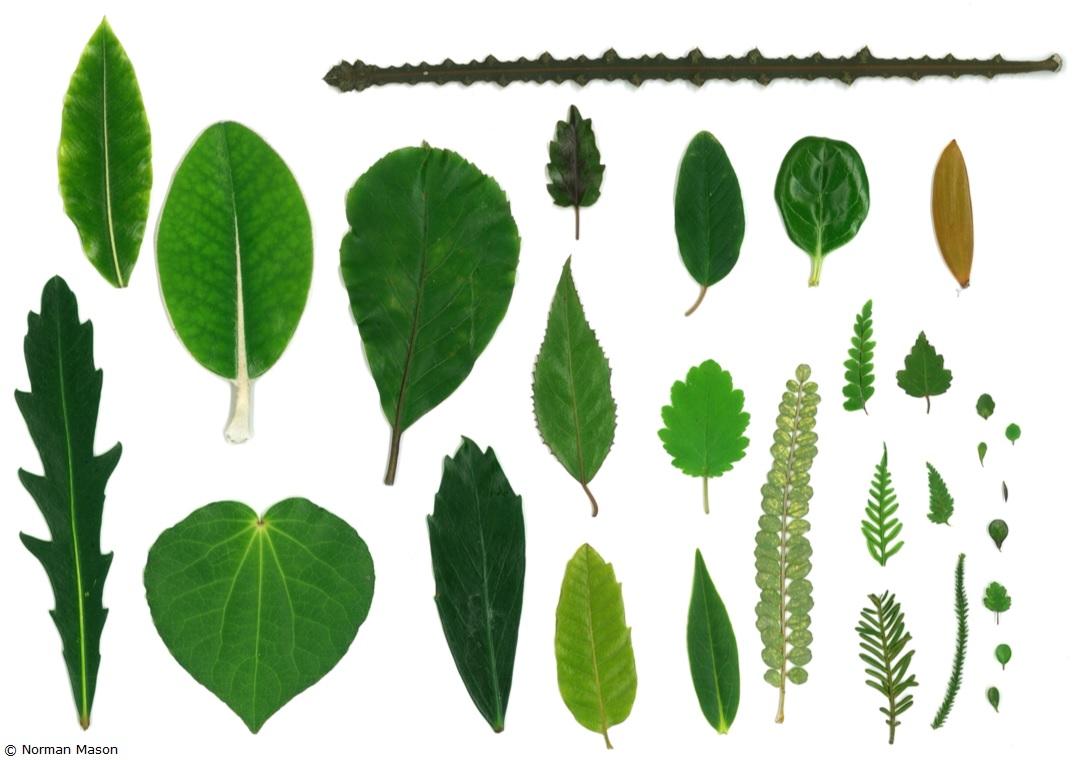 Ngā rau o ngā rākau taketake o AotearoaTino rerekē te āhua o ngā rau o ngētehi rākau.Mā te whakawhanaungatanga tātou e whai mōhioMā te whakawhanaungatanga anake e taea ai e tātou te tautuhi i ngā rākau, arā, i ō tātou whanaunga, i roto i te rohe nei.Nō reira, me haere tātou ki te ngahere kite ai, pā ai, whakarongo ai, wānanga anō ai.Kia whakawhanaunga tātou i ngō tātou whanaunga.Mā reira, ka waihanga koutou i ō koutou ake whakaaro mō te tautuhi i ngā momo rākau. Ka mutu, ka āwhina hoki ōu whakaaro ki ētahi atu o ngā rangatahi o Ngāti Hauā ki ngā mahi tautuhi raku.Nā konā, ka taea e koutou te whāngai ki ngō koutou hoa wharekura i ngā mātauranga mō te tautuhi rākau e hāngai ana ki a rātou.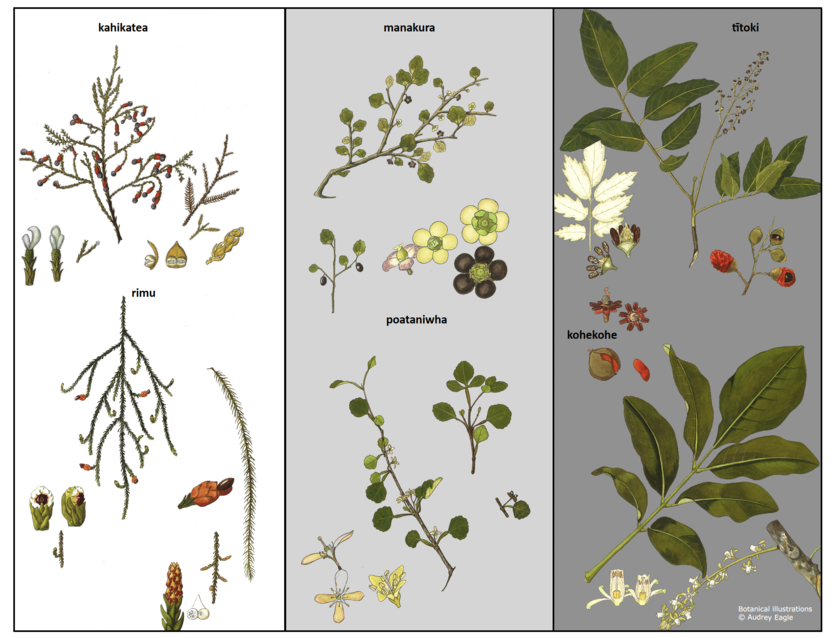 Hei whakatauira i te ōrite o te āhua o ngā rau o ngā momo rākauI ngētehi wā he ōrite te āhua o ngā rau ki ngētehi atu rākau, whērā i te kōhūhū ki te matipou, i te tawa ki te maire, me te miro ki te mataī. He ōrite te āhua o ngā rau o ngēnei rākau.Botanical illustrations from Eagle’s Complete Trees and Shrubs of New Zealand by Dr Audrey Eagle. Te Papa Press.Te mahere: Wāhanga tuatahiKa haere tātou ki te ngahere ki Waharoa.Ka mahi takirua tātou.Me whiriwhiri e ia rōpū tētehi momo rākau rerekē i ngērā atu.Ka whai wā ahau ki te wānanga tahi me ia rōpū e pā ana ki ngā āhuatanga motuhake o tō rāua rākau.Ka tuhituhi, ka hopu kōrero rānei ia rōpū mō ngō rāua whakaako me tā tātou e kōrerorero ai.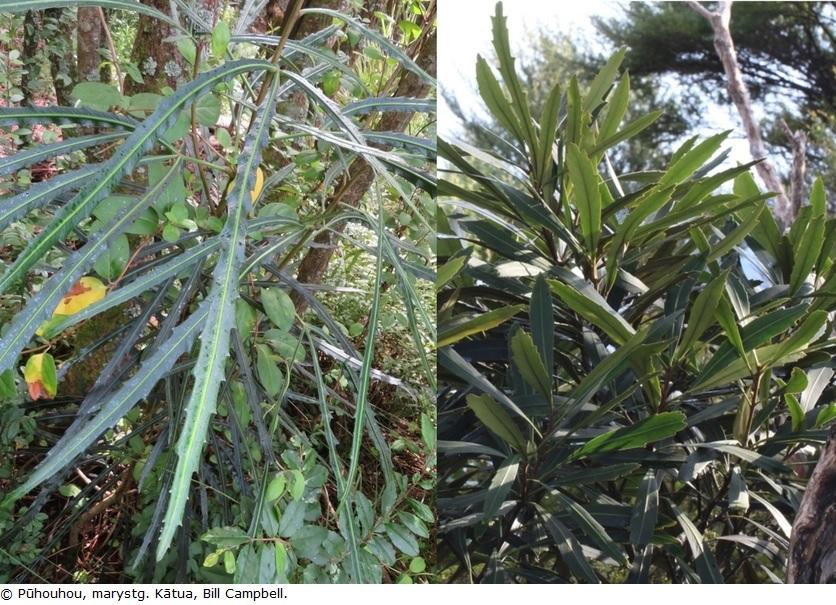 Te horoekaOtirā, kāore te āhua o ngā rau o ngā rākau i te ōrite ki ō ngōna mātua i ngā wā katoa. I ētahi wā, he rerekē te āhua ki tō te rākau matua. Ka whērā hoki te pōkākā (Elaeocarpus hookerianus) me te horoeka (Pseudopanax crassifolius).Te mahere: Wāhanga tuaruaKa whakarite ia rōpū i ngā tohutohu e tautuhi ai i tā rāua rākau.Ka āwhinatia koutou e mātou ko ngō koutou kaiako, kia kimi ai koutou i ngā mātauranga mō tō koutou rākau ki roto i ngā pukapuka, ki runga rānei i te ipurangi.Mā ia rōpū ngā rātou momo ara e whiriwhiri hei whakaari i ā rāua tohutohu ki ngō rāua hoa karaehe.Ka whakarite tonu ia rōpū i ngā rāua tohutohu i muri i tēnei karaehe.Te mahere: Wāhanga tuatoruKa whakaarihia e ia rōpū ngā rāua tohutohu ki tētehi atu akomanga i tō rāua wharekura.Ka pātai atu ahau ki te akomanga rā, kia mohio ai ahau mēnā kua mau i a rātou ngētehi mātauranga mō te tautuhi rākau.Mehemea kua whakawhānui hoki ō ratio mōhiotanga i ngā koutou tohutohu, kua tutuki pai tā tātou mahi!He kōrero kōpūtahiNgā rākauTe haenga me te ruinga o te kākanoNgā kākanoNgā rau o te rākauHe pūnaha whakarōpūAhakoa tā mātou akiaki i ngā tauira kia whakamahia ō rātou tairongo katoa i a rātou e mātātaki haere ana, kia mōhia ai tātou ko ngētehi o ngā tupu rā, he tupu paihana hoki. Ngā honoFlora Finder – Department of Botany, University of Otago, Te Tari Huaota te Whare Wānanga o OtāgoExperiencing native trees in your green space – Department of Conservation Te Papa Atawhai